Rehabilitation Provider: Please enter details into the Online Rehabilitation application within 28 days of receipt of referral and 
retain copy on worker’s file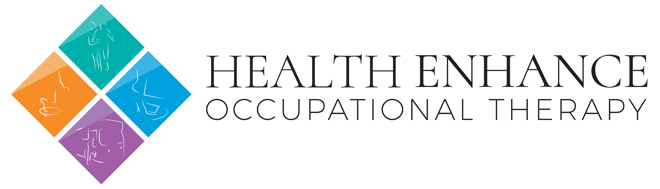 UR: _____Surname: _____Given Name: _____Address: _____DOB: _____    Sex: _____      Claim No.: _____Occupational Therapy Referral FormOccupational Therapy Referral FormUR: _____Surname: _____Given Name: _____Address: _____DOB: _____    Sex: _____      Claim No.: _____Provider name: Health Enhance Occupational Therapy                    Provider no. 038Provider address: ____________________Telephone: 1800 629856                                           Email address: RTW@Healthenhance.com.au1.	Worker’s name:  _____   Date of Birth: _____                             Telephone Number:	 _____   Claim Number: _____                        Insurer:  _____   Date of Injury: _____     Injury Type: _____     Worker’s Address:   _____   State: _____   Postcode:   _____   Pre-Injury Job Title: _____                              Pre-Injury Work Hours: __ hours/weekCeased Work Date: _____                              Current Work Status: _____       RTW date (if applicable):_____                     Current Hours of Work (if applicable): __ hours/weekREFERRAL DETAILS2.	Referring source:         Treating medical practitioner	                                                      Insurer on behalf of employer (authority attached)  Employer  Conciliation and ReviewReferrer details: Referrer name: _____                                              Organization: _____   Address:  _________________________________________________________State: _______  Postcode:  _____   Telephone:   _____   Mobile: _____   Email: _____   3.	Service request: 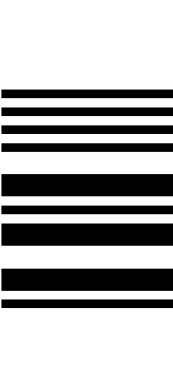 1.	Worker’s name:  _____   Date of Birth: _____                             Telephone Number:	 _____   Claim Number: _____                        Insurer:  _____   Date of Injury: _____     Injury Type: _____     Worker’s Address:   _____   State: _____   Postcode:   _____   Pre-Injury Job Title: _____                              Pre-Injury Work Hours: __ hours/weekCeased Work Date: _____                              Current Work Status: _____       RTW date (if applicable):_____                     Current Hours of Work (if applicable): __ hours/weekREFERRAL DETAILS2.	Referring source:         Treating medical practitioner	                                                      Insurer on behalf of employer (authority attached)  Employer  Conciliation and ReviewReferrer details: Referrer name: _____                                              Organization: _____   Address:  _________________________________________________________State: _______  Postcode:  _____   Telephone:   _____   Mobile: _____   Email: _____   3.	Service request: 1.	Worker’s name:  _____   Date of Birth: _____                             Telephone Number:	 _____   Claim Number: _____                        Insurer:  _____   Date of Injury: _____     Injury Type: _____     Worker’s Address:   _____   State: _____   Postcode:   _____   Pre-Injury Job Title: _____                              Pre-Injury Work Hours: __ hours/weekCeased Work Date: _____                              Current Work Status: _____       RTW date (if applicable):_____                     Current Hours of Work (if applicable): __ hours/weekREFERRAL DETAILS2.	Referring source:         Treating medical practitioner	                                                      Insurer on behalf of employer (authority attached)  Employer  Conciliation and ReviewReferrer details: Referrer name: _____                                              Organization: _____   Address:  _________________________________________________________State: _______  Postcode:  _____   Telephone:   _____   Mobile: _____   Email: _____   3.	Service request: 1.	Worker’s name:  _____   Date of Birth: _____                             Telephone Number:	 _____   Claim Number: _____                        Insurer:  _____   Date of Injury: _____     Injury Type: _____     Worker’s Address:   _____   State: _____   Postcode:   _____   Pre-Injury Job Title: _____                              Pre-Injury Work Hours: __ hours/weekCeased Work Date: _____                              Current Work Status: _____       RTW date (if applicable):_____                     Current Hours of Work (if applicable): __ hours/weekREFERRAL DETAILS2.	Referring source:         Treating medical practitioner	                                                      Insurer on behalf of employer (authority attached)  Employer  Conciliation and ReviewReferrer details: Referrer name: _____                                              Organization: _____   Address:  _________________________________________________________State: _______  Postcode:  _____   Telephone:   _____   Mobile: _____   Email: _____   3.	Service request: 1.	Worker’s name:  _____   Date of Birth: _____                             Telephone Number:	 _____   Claim Number: _____                        Insurer:  _____   Date of Injury: _____     Injury Type: _____     Worker’s Address:   _____   State: _____   Postcode:   _____   Pre-Injury Job Title: _____                              Pre-Injury Work Hours: __ hours/weekCeased Work Date: _____                              Current Work Status: _____       RTW date (if applicable):_____                     Current Hours of Work (if applicable): __ hours/weekREFERRAL DETAILS2.	Referring source:         Treating medical practitioner	                                                      Insurer on behalf of employer (authority attached)  Employer  Conciliation and ReviewReferrer details: Referrer name: _____                                              Organization: _____   Address:  _________________________________________________________State: _______  Postcode:  _____   Telephone:   _____   Mobile: _____   Email: _____   3.	Service request:   OES (Old Employer Service) Assessment NES (New Employer Service) AssessmentI have discussed this referral with:   Employer       Treating Medical Practitioneror   Specific service: (please indicate) 
(See over for further description)
  Functional Capacity Assessment  Ergonomic Assessment  Job Demands Assessment          Workplace AssessmentOther:	        I have discussed this referral with the worker and they are in agreement.
Referrer’s Name: _______                 Referrer’s Signature: _______                Date: _______          I have discussed this referral with the worker and they are in agreement.
Referrer’s Name: _______                 Referrer’s Signature: _______                Date: _______          I have discussed this referral with the worker and they are in agreement.
Referrer’s Name: _______                 Referrer’s Signature: _______                Date: _______          I have discussed this referral with the worker and they are in agreement.
Referrer’s Name: _______                 Referrer’s Signature: _______                Date: _______          I have discussed this referral with the worker and they are in agreement.
Referrer’s Name: _______                 Referrer’s Signature: _______                Date: _______  4.     Company Name: _______________________________________________________ Address: _______________________________________________________Postcode: _____ Contact Name: _________________________________________________Telephone: _____ Email: _____  5. Dr’s Name: _____Practice Name: _____   Address:  _________________________________________________________State: _______  Postcode:  _______  Telephone: _____          Email _____________________________4.     Company Name: _______________________________________________________ Address: _______________________________________________________Postcode: _____ Contact Name: _________________________________________________Telephone: _____ Email: _____  5. Dr’s Name: _____Practice Name: _____   Address:  _________________________________________________________State: _______  Postcode:  _______  Telephone: _____          Email _____________________________4.     Company Name: _______________________________________________________ Address: _______________________________________________________Postcode: _____ Contact Name: _________________________________________________Telephone: _____ Email: _____  5. Dr’s Name: _____Practice Name: _____   Address:  _________________________________________________________State: _______  Postcode:  _______  Telephone: _____          Email _____________________________4.     Company Name: _______________________________________________________ Address: _______________________________________________________Postcode: _____ Contact Name: _________________________________________________Telephone: _____ Email: _____  5. Dr’s Name: _____Practice Name: _____   Address:  _________________________________________________________State: _______  Postcode:  _______  Telephone: _____          Email _____________________________4.     Company Name: _______________________________________________________ Address: _______________________________________________________Postcode: _____ Contact Name: _________________________________________________Telephone: _____ Email: _____  5. Dr’s Name: _____Practice Name: _____   Address:  _________________________________________________________State: _______  Postcode:  _______  Telephone: _____          Email _____________________________6.	Section to be completed by vocational rehabilitation provider: Has a vocational rehabilitation programme previously been undertaken with you or another provider? Yes   No                                                                                                                                                                                          Interpreter required? 	 Yes 	 No	Date of worker’s last recurrence: _____Referral Type:  	 Assessment 	  Specific Service         Date referral received:	  Did this current referral proceed to assessment/specific service? Yes      No                                                                                                       If No please indicate:  	 1st Schedule Redemption  	 2nd Schedule Settlement   	  Common Law ElectionOther	Costs incurred:	